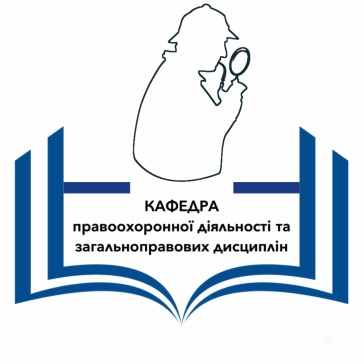 СИЛАБУС КУРСУПРАВОВІ ЗАСАДИ БОРОТЬБИ З КОРУПЦІЄЮ1. Анотація курсу Викладання курсу “Правові засади боротьби з корупцією” зумовлене важливими завданнями демократичної розбудови України, в якій, на жаль, існує таке неприйнятне явище як корупція.. Тому саме ця навчальна дисципліна дозволяє ознайомити здобувачів вищої освіти зі станом українського суспільства у контексті цієї проблеми, її історичними витоками, світовою законодавчою базою із означеного питання,  а також отримати цілісне уявлення щодо змісту вітчизняного антикорупційного законодавства, державного механізму запобігання та протидії корупції.Програма навчальної дисципліни включає такі теми:Тема 1. Історичні витоки проблеми корупції. Антикорупційна реформа в Україні 2014-2017 рр.Тема  2.  Поняття та сутність корупціїТема 3. Види корупційних кримінальних правопорушень у сфері службової діяльностіТема   4. Електронне декларування. Моніторинг способу життяТема   5. Механізми запобігання корупційним правопорушенням та правопорушенням, пов’язаним з корупцієюТема  6.  Законодавство України щодо запобігання і протидії корупціїТема 7. Нормативно-правове та інституційне забезпечення запобігання та протидії корупції в УкраїніТема  8.  Органи, відповідальні за запобігання та протидію корупції: НАЗК, НАБУ, САП. Участь громадськості у запобіганні та протидії корупціїТема   9. Зарубіжний досвід організаційно-правового забезпечення запобігання та протидії корупції. Адаптація законодавства України до міжнародних стандартів запобігання корупціїТема 10. Юридична відповідальність за вчинення корупційного та пов’язаного з корупцією правопорушенняТема 11. Шляхи удосконалення організаційно-правового забезпечення запобігання та протидії корупції в Україні2. Мета та цілі курсуМета курсу: розкрити перед здобувачами вищої освіти зміст такого суспільного феномену як корупція та особливості державного, нормативно-правового регулювання, практичного вирішення означеної проблеми. Під час вивчення дисципліни здобувач вищої освіти (ЗВО) має набути або розширити наступні загальні (ЗК) та спеціальні (СК) компетентності, передбачені освітньою програмою:ЗК 1. Здатність застосовувати знання у практичних ситуаціях.СК 4.  Здатність до критичного та системного аналізу правових явищ і застосування набутих знань та навичок у професійній діяльності.СК 6. Здатність аналізувати та систематизувати одержані результати, формулювати аргументовані висновки та рекомендації.Основними завданнями вивчення дисципліни “Правові засади боротьби з корупцією” є:дослідження і розкриття причин появи цього феномену у світі й, зокрема, в Україні (історичних, політичних, соціальних, економічних та ін.);ознайомлення здобувачів вищої освіти з теоретично-методичними засадами антикорупційного законодавства;аналіз категоріального апарату нормативно-правової бази антикорупційного законодавства;вивчення зарубіжної практики антикорупційної діяльності тощо;з’ясування суті корупції та антикорупційних діянь;аналіз сучасного вітчизняного антикорупційного законодавства та особливостей правозастосовної практики з метою формування у  здобувачів вищої освіти системи знань, навичок і вмінь, необхідних у подальшій службовій діяльності, пов’язаній із заходами щодо запобігання та протидії корупції;дослідження особливостей правового статусу державних органів, які уповноважені реалізовувати заходи щодо запобігання та протидії корупції.3. Результати навчання Під час вивчення дисципліни ЗВО має досягти або вдосконалити наступні програмні результати навчання (РН), передбачені освітньою програмою:РН 6. Розуміти принципи і мати навички етичної поведінки, соціально відповідальної та свідомої діяльності у сфері правоохоронної діяльності. РП 8. Здійснювати пошук інформації у доступних джерелах для повного та всебічного встановлення необхідних обставин.РН 11. Знати і розуміти сучасні правові доктрини, цінності та принципи функціонування національної правової системи. У підсумку ЗВО повинні знати:сутність основних правових дефініцій «корупція», «корупційне правопорушення», «неправомірна вигода», «безпосереднє підпорядкування», «конфлікт інтересів», «близькі особи» тощо;перелік суб’єктів відповідальності за корупційні правопорушення; перелік спеціально уповноважених суб’єктів у сфері протидії корупції;встановлену систему обмежень щодо використання службового становища суб’єктами відповідальності за корупційні правопорушення, а саме: сумісництва та суміщення з іншими видами діяльності; одержання подарунків; роботи близьких осіб; заборон для осіб, які звільнилися з посад або припинили діяльність, пов’язану з виконанням функцій держави, місцевого самоврядування; правові засади урегулювання конфлікту інтересів; систему, структуру та основи організації підрозділів органів внутрішніх справ щодо запобігання і протидії корупції; форми та методи діяльності працівників Національної поліції (ОВС) в сфері запобігання і протидії корупції; порядок і правила здійснення процесуальних дій при притягненні до адміністративної відповідальності за вчинення корупційних правопорушень;шляхи вдосконалення організаційно-правового забезпечення діяльності органів внутрішніх справ щодо запобігання і протидії корупції тощо. вміти:формулювати визначення основних правових категорій, пов’язаних з природою корупції та корупційного правопорушення;застосовувати в оперативно-службовій роботі норми чинного антикорупційного законодавства, що регулює запобігання та протидії корупції; використовувати засвоєні знання для розв’язання типових ситуацій, з якими стикаються працівники органів внутрішніх справ при запобіганні та протидії корупції; аналізувати та оцінювати інформацію про корупцію та корупційне діяння; здійснювати процесуальні дії, складати відповідні адміністративно-процесуальні документи;формувати  та удосконалювати концептуальні засади власної моделі правоохоронної діяльності, спрямованої на запобігання  та протидію корупції; працювати з правовими, науковими, навчальними текстами.4. Обсяг курсу 3 кредити (90 годин, з них 30 годин – аудиторні)Видами навчальних занять згідно з навчальним планом є:а) лекції (теми лекційного курсу розкривають проблемні питання відповідних розділів дисципліни); б) практичні заняття; в) самостійна робота студентів (опрацювання лекційного матеріалу, базової та допоміжної літератури; виконання завдань у системі MOODLE (тести, вправи, задачі); підготовка доповіді-презентації, есе на обрану тему; аналітичний огляд наукових публікацій щодо актуальних проблем правоохоронної діяльності; підбір та аналіз літературних джерел за обраною проблемою для участі у конференції; ознайомлення з онлайн ресурсами).5. Пререквізити  Передумовою для вивчення дисципліни є успішне засвоєння дисциплін “Історія правоохоронних органів в Україні”, “Система правоохоронних органів в Україні”, “ Кваліфікація кримінальних правопорушень проти громадської безпеки і громадського порядку”, “Забезпечення прав людини у правоохоронній діяльності”.6. Система оцінювання та вимоги 7. Політики курсу8. Рекомендована літератураАнтикорупційне право: навч. посібник / В.І. Литвиненко, Ю.П. Лісовська, П.М. Лісовський. К.: Видавничий дім «Кондор», 2018. 240 с.Романов М. В. Основні засади запобігання корупції. Харків: ТОВ «Видавництво «Права людини», 2017. 176 с. Мандибура В. О. Корупція: інституційна сутність та механізми подолання: монографія. Київ: Парлам вид-во, 2017. 488 с. Науково-практичний коментар до Закону України «Про запобігання корупції» / Наук. ред. Хавронюк М. І. К.: Ваіте, 2018. 472 с. Мова викладанняУкраїнськаКурс та семестр вивчення3 курс, 5 семестр навчання;спеціальність 262 Правоохоронна діяльність (освітня програма «Правоохоронна діяльність»)Викладач (-і)Пузирний В’ячеслав Федосійович, д.ю.н., професорПрофайл викладача (-ів)https://tidp.stu.cn.ua/puzyrnyj-vyacheslav-feodosijovych/Контакти викладача1976_slava@ukr.netСторінка курсу в MOODLEhttps://eln.stu.cn.ua/course/view.php?id=5013Вид заняттяЗагальна к-сть годинлекції16 годинисемінарські заняття 14 годинсамостійна робота 60 годинЗагальна система оцінювання курсуСистема оцінювання знань здобувачів вищої освіти включає поточний, проміжний та семестровий контроль знань з дисципліни. Оцінювання здійснюється за 100-бальною шкалою з подальшим переведенням у національну шкалу та шкалу ECTS.Поточний контроль здійснюється протягом семестру під час проведення лекційних та семінарських занять, виконання індивідуальних завдань і оцінюється сумою набраних балів. Поточний контроль реалізується у формі опитування, виступів на семінарських заняттях, перевірки результатів виконання індивідуальних завдань, контролю засвоєння навчального матеріалу, запланованого на самостійне опрацювання здобувачами вищої освіти.Проміжний контроль має на меті оцінку результатів знань ЗВО після вивчення матеріалу з кожного змістовного модуля дисципліни. Цей вид контролю проводиться у формі тестування та контрольної роботи і оцінюється відповідною сумою балів. Контрольна робота проводиться після вивчення другого змістовного модуля. Після вивчення першого змістовного модуля проводиться тестування. Варіанти завдань для тестування та контрольної роботи знаходяться в пакеті документів на дисципліну.Семестровий контроль проводиться у формі диференційованого заліку з урахуванням результатів поточного та проміжного контролю знань, і оцінюється за національною шкалою та шкалою ECTS.Вимоги до індивідуальних завданьПри оцінюванні результатів виконання індивідуальних завдань використовується диференційований підхід, в основу якого покладено виокремлення різних форм індивідуальної роботи ЗВО в. Індивідуальна робота ЗВО здійснюється шляхом виконання одного або декількох видів індивідуальних науково-дослідних або творчих завдань (за умови, що загальна кількість балів за виконані види завдань не перевищує 10), які обираються ЗВО з урахуванням його творчих можливостей, навчальних здобутків і наукових інтересів за погодженням з викладачем.Тема завдання має бути розкрита на належному рівні. Робота повинна мати творчий характер, продемонструвати аналітичні навички студента, його вміння працювати з бібліографією тощо. Особлива увага звертається на оформлення науково-довідникового матеріалу, цитат та посилань на джерела.Кількість балів, які отримують ЗВО залежно від виду індивідуальної роботи:до 10 балів:- публікація тез наукових доповідей у матеріалах наукових конференцій або  статті в науковому виданні в межах тематики програми навчальної дисципліни- виступ на студентській або іншій науковій конференції, круглому столі з науковою доповіддю (повідомленням) у межах тематики навчальної дисципліни;- участь у науковому гуртку кафедри (підготовка під керівництвом наукового керівника і виступ з науковою доповіддю на засіданні наукового гуртка кафедри);- підготовка студентської наукової роботи в межах тематики програми з навчальної дисципліни для участі у конкурсі студентських наукових робіт;- тематичне узагальнення правозастосовної практики з метою отримання поглиблених знань щодо особливостей застосування окремих норм законодавства.до 5 балів:- виконання індивідуальної науково-дослідної роботи;до 4 балів:- підготовка і написання реферату за однією з рекомендованих тем;- створення тестів або презентації за заданою викладачем темою курсу;до 3 балів:- складання бібліографічних списків (переліку літератури) за заданою викладачем темою.- підготовка невеликої (не більше 5-ти хв.) наукової доповіді в межах тематики програми навчальної дисципліни, її презентація на семінарському занятті в рамках вивчення поточної теми;- анотування або аналіз наукової та навчально-методичної літератури з навчальної дисципліни;до 2 балів:- відвідування наукових, науково-практичних конференцій, круглих столів та інших заходів, пов’язаних з навчальною дисципліною.Семінарські заняттяРобота на семінарському занятті оцінюється за такими критеріями:4 бали – ЗВО у повному обсязі опрацював програмний матеріал (нормативно-правові акти, базову і додаткову літературу), має глибокі й міцні знання, упевнено оперує набутими знаннями, робить обгрунтовані висновки, може вільно висловлювати власні судження і переконливо їх аргументувати, може аналізувати нормативно-праві акти, здатний презентувати власне розуміння, оцінку відносин, які складаються в процесі боротьби з корупцією.3 бали – ЗВО вільно володіє навчальним матеріалом (опрацював базову і деяку частину додаткової літератури і нормативно-правових актів), аналізує  інформацію і формулює нескладні висновки, обґрунтовує свої висновки посиланням на правові норми; може дати визначення понять, самостійно встановлює причинно-наслідкові зв’язки; може узагальнювати та застосовувати набуті знання.2 бали – ЗВО загалом самостійно відтворює програмний матеріал (на рівні підручника), може дати стислу характеристику питання, загалом правильно розуміє правові терміни, але у викладеному матеріалі є істотні прогалини, виклад не самостійний (переказ підручника), є певні неточності як у матеріалі, так і у висновках, аргументація слабка. 1 бал – ЗВО за допомогою викладача намагається відтворити матеріал, але відповідь неповна, в ній налічується багато неточностей, головний зміст матеріалу не розкрито.0 балів – ЗВО не готовий до семінарського заняття або має лише приблизне уявлення про питання, що розглядається на занятті, може сказати два-три речення по суті питання, назвати деякі терміни, але не може їх пояснити, головний зміст матеріалу не розкрито.Умови допуску до підсумкового контролюПідсумковий контроль знань здобувачів вищої освіти з навчальної дисципліни здійснюється на підставі проведення диференційованого заліку. Умовою допуску до заліку є виконання усіх видів навчальної роботи, передбачених робочою програмою дисципліни. Якщо здобувач вищої освіти виконав всі види робіт протягом семестру, то він, за бажанням, може залишити набрану кількість балів як підсумкову оцінку і не складати залік.У випадку, якщо здобувач вищої освіти протягом семестру не виконав у повному обсязі передбачених робочою програмою навчальної дисципліни всіх видів навчальної роботи, має більше 30% пропусків навчальних занять (без поважних причин) від загального обсягу аудиторних годин навчальної дисципліни або не набрав мінімально необхідну кількість балів – 20 балів (тобто кількість балів, яка сумарно з максимально можливою кількістю балів, які здобувач вищої освіти може отримати під час семестрового контролю не дозволить отримати підсумкову оцінку «задовільно – Е, 60 балів»), то він не допускається до складання заліку під час семестрового контролю, але має право ліквідувати академічну заборгованість у порядку, передбаченому «Положенням про поточне та підсумкове оцінювання знань здобувачів вищої освіти Національного університету «Чернігівська політехніка».Політика щодо академічної доброчесностіВесь освітній процес повинен базуватися на академічній доброчесності. Що передбачає:- самостійне виконання навчальних завдань, завдань поточного та підсумкового контролю результатів навчання (для осіб з особливими освітніми потребами ця вимога застосовується з урахуванням їхніх індивідуальних потреб і можливостей); - посилання на джерела інформації у разі використання ідей, розробок, тверджень, відомостей;- дотримання норм законодавства про авторське право і суміжні права; - надання достовірної інформації про результати власної навчальної (наукової, творчої) діяльності, використані методики досліджень і джерела інформації відповідно до Кодексу академічної доброчесності НУ «Чернігівська політехніка» https://stu.cn.ua/wp-content/uploads/2021/06/kodeks-akademichnoyi-dobrochesnosti-nova-redakcziya.pdfСписування під час контрольних робіт та екзаменів заборонені (в т.ч. із використанням мобільних девайсів) відповідно до Правил внутрішнього розпорядку в НУ «Чернігівська  політехніка» https://stu.cn.ua/wp-content/uploads/2021/03/pravila-vn-rozp.pdfОсновними формами порушення академічної доброчесності є: - академічний плагіат; - самоплагіат; - фабрикація; - фальсифікація; - списування; - обман; - хабарництво; - необ’єктивне оцінювання.Оцінювання залежить від дотримання принципів академічної доброчесності, а саме бали можуть бути анульовані або знижені за порушення.Правила перезарахування кредитіву випадку мобільності, правила перескладання або відпрацювання пропущених занять тощо: відбувається згідно з « Положення  про  академічну  мобільність  учасників освітнього  процесу  НУ  «Чернігівська  політехніка» https://stu.cn.ua/wp-content/uploads/2021/04/polozhennya-pro-akademichnu-mobilnist-uchasnykiv-osvitnogo-proczesu.pdfПолітика щодо дедлайнів та перескладанняРоботи, які здаються із порушенням термінів без поважних  причин,  оцінюються  на  нижчу  оцінку. Перескладання модулів відбувається із дозволу лектора за наявності поважних причин (наприклад, лікарняний).Порядок ліквідації академічної заборгованості прописано в Положенні про поточне та підсумкове оцінювання знань здобувачів вищої освіти НУ «Чернігівська політехніка» https://stu.cn.ua/wp-content/uploads/2021/04/polozhennya-pro-potochne-ta-pidsumkove-oczinyuvannya-znan-zdobuvachiv-vyshhoyi-osvity-1.pdfПолітика щодо відвідуванняВідвідування занять є обов’язковим. За об’єктивних причин (наприклад, хвороба, міжнародне стажування) навчання може відбуватись індивідуально (в онлайн формі за погодженням із дирекцією інституту).Здобувач вищої освіти, який має більше 30% пропусків навчальних занять (без поважних причин) від загального обсягу  аудиторних  годин  відповідної  навчальної дисципліни згідно з індивідуальним начальним планом не допускається до складання екзамену (диференційованого заліку) під час семестрового контролю, але має право ліквідувати  академічну  заборгованість  у  порядку, передбаченому Положенням про поточне та підсумкове оцінювання знань здобувачів вищої освіти Національного університету  «Чернігівська  політехніка» https://stu.cn.ua/wp-content/uploads/2021/04/polozhennya-pro-potochne-ta-pidsumkove-oczinyuvannya-znan-zdobuvachiv-vyshhoyi-osvity-1.pdfВільне відвідування занять здобувачам вищої освіти Університету дозволяється з метою створення умов для навчання ЗВО, які не можуть відвідувати навчальні заняття з поважних причин за діючим розкладом. До поважних причин відносяться випадки, підтверджені відповідними документами, а саме:поєднання навчання зі спортивною та (або) громадською діяльністю, наявність дітей віком до 3-х років, вагітність, поєднання навчання з роботою за фахом, дуальне навчання (у разі його запровадження для окремих здобувачів вищої освіти), інші  випадки. Вільне відвідування занять організовується відповідно Порядку надання дозволу на вільне відвідування занять здобувачам вищої освіти Національного університету «Чернігівська політехніка» https://stu.cn.ua/wp-content/uploads/2021/03/p-vilne-vid.pdfПолітика оскарження результатів контрольних заходів.Для вирішення спірних питань, пов’язаних із організацією та проведенням семестрового контролю, оцінювання практик, атестації та визнанні результатів навчання в неформальній та/або інформальній освіті на факультеті створюється апеляційна комісія розпорядженням декана, до складу якої включаються, завідувачі кафедр, науково-педагогічні працівники та представники органів студентського самоврядування. Головою апеляційної комісії призначається декан. Порядок подання та розгляду апеляцій визначається відповідно до р.7 Положення про поточне та підсумкове оцінювання знань здобувачів вищої освіти Національного університету «Чернігівська політехніка» https://stu.cn.ua/wp-content/uploads/2021/04/polozhennya-pro-potochne-ta-pidsumkove-oczinyuvannya-znan-zdobuvachiv-vyshhoyi-osvity-1.pdfКонсультаціїКонсультації стосовно незрозумілих питань, перевірки виконання самостійних завдань або відпрацювання занять проводяться викладачем відповідно до графіка.Розвиток soft skillsЗдобувачам вищої освіти пропонуються: 1) питання з відкритим типом відповіді, вирішення яких потребує критичного мислення шляхом колективного обговорення; 2) завдання із спеціально здійсненою помилкою у вихідних даних або ході рішення. Робота в групах передбачає виявлення помилки та пояснення її впливу на результати; 3) ситуаційні завдання та кейси для обговорення і вирішення, які  потребують групової взаємодії, критичного мислення, креативності та спрямовані на формування комунікаційних навичок.